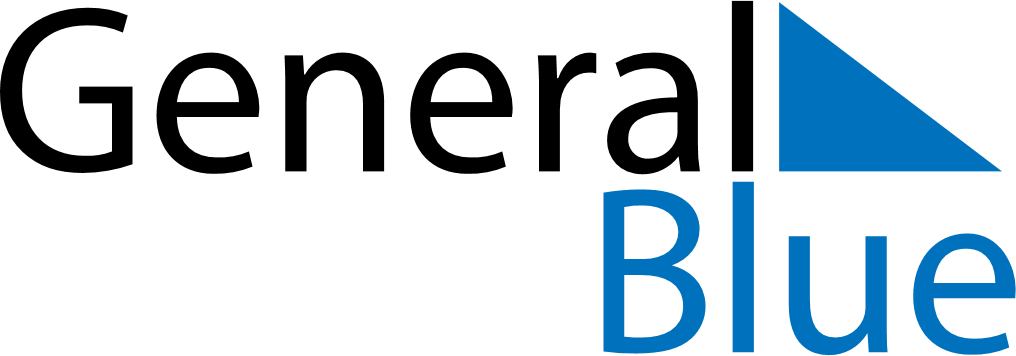 Quarter 3 of 2018NicaraguaQuarter 3 of 2018NicaraguaQuarter 3 of 2018NicaraguaQuarter 3 of 2018NicaraguaQuarter 3 of 2018NicaraguaQuarter 3 of 2018NicaraguaJuly 2018July 2018July 2018July 2018July 2018July 2018July 2018July 2018SundayMondayMondayTuesdayWednesdayThursdayFridaySaturday1223456789910111213141516161718192021222323242526272829303031August 2018August 2018August 2018August 2018August 2018August 2018August 2018August 2018SundayMondayMondayTuesdayWednesdayThursdayFridaySaturday123456678910111213131415161718192020212223242526272728293031September 2018September 2018September 2018September 2018September 2018September 2018September 2018September 2018SundayMondayMondayTuesdayWednesdayThursdayFridaySaturday1233456789101011121314151617171819202122232424252627282930Jul 19: Revolution DaySep 14: Battle of San JacintoSep 15: Independence Day